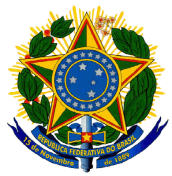 MINISTÉRIO DA EDUCAÇÃOSECRETARIA DE EDUCAÇÃO PROFISSIONAL E TECNOLÓGICAINSTITUTO FEDERAL DE EDUCAÇÃO, CIÊNCIA E TECNOLOGIA DO CEARÁCAMPUS JAGUARIBEATA DA REUNIÃO DO COLEGIADO DO CURSO DE LICENCIATURA EM CIÊNCIAS BIOLÓGICASAos dezessete dias do mês de maio de dois mil e dezessete, das onze horas às doze horas e quinze minutos, realizou-se uma reunião do Colegiado do Curso de Licenciatura em Ciências Biológicas do Instituto Federal de Educação, Ciência e Tecnologia do Ceará, campus Jaguaribe, na sala de videoconferência do referido campus.Estiveram presentes os seguintes nominados:LEITURA DA ATA ANTERIOR: A ata da reunião anterior foi lida e aprovada sem alterações.ABERTA DA REUNIÃO: A presidente do Colegiado e Coordenadora do Curso de Licenciatura em Ciências Biológicas, Valdineia Soares Freitas, abriu a reunião expondo o que seria tratado na pauta: 1. Perfis docentes para o Curso de Licenciatura em Ciências Biológicas. 2. Disciplina de Trabalho de Conclusão de Curso I. Outros assuntos.EXPEDIENTES: 1. Perfis docentes para o Curso de Licenciatura em Ciências Biológicas. A professora Valdineia Soares iniciou a reunião falando sobre a questão da distribuição das disciplinas presentes nas matrizes do Curso de Licenciatura em Ciências Biológicas e a tabela do perfil docente. A docente ressaltou que com a chegada dos novos docentes o quadro de professores do referido curso finalmente estaria completo, o que permitiria alocar adequadamente os docentes dentro do perfil docente associado as matrizes vigentes no curso. Valdineia Soares informou que atualmente o corpo docente do curso apresenta dois professores com o perfil de Zoologia, e explicou que diante da chegada dos novos docentes fazia-se necessário redefinir um dos perfis de Zoologia, sugerindo que fosse Biologia Geral, tendo em vista, o planejamento de abertura do ensino médio integrado a partir de 2018. Em seguida, a docente apresentou a tabela do perfil docente vinculada ao Curso de Licenciatura em Ciências Biológicas e foi explicando-a ponto a ponto. A professora Ileane Barros falou sobre a necessidade de pensar bem sobre esse assunto, tendo em vista que em 2018 haveria outras mudanças. Já a professora Efigênia Alves disse ser necessária ver tais mudanças para o próximo semestre antes que os atuais docentes do curso fossem removidos. Após discussão entre os presentes, ficou decidido que a professora Valdineia Soares enviaria a tabela apresentada aos docentes para que os mesmo analisassem suas sugestões e finalizassem esse assunto na próxima reunião do Colegiado. 2. Disciplina de Trabalho de Conclusão de Curso I (TCC I). A professora Valdineia Soares iniciou sua fala informando que a professora Ana Gláudia Catunda continuaria sendo a docente responsável pela disciplina de TCC I, e em seguida, solicitou que os docentes que fossem orientar os alunos em seus TCCs assumissem essa responsabilidade a partir da disciplina de TCC I, conforme as atribuições descritas no Regulamento de Trabalho de Conclusão de Curso do Curso de Licenciatura em Ciências Biológicas do IFCE, campus Jaguaribe, a fim de que a professora Ana Gláudia Catunda não ficasse sobrecarregada com as correções dos trabalhos referentes a essa disciplina. Em seguida, a professora Valdineia Soares e o professor Felipe Monteiro se comprometeram em ajudar com as correções dos trabalhos dessa disciplina. Após discussão entre os presentes, ficou acordado que os orientadores do TCC deve iniciar de fato, suas atividades de orientação a partir da disciplina de TCC I. A professora Valdineia Soares informou ainda, que em breve os docentes serão consultados a cerca das áreas e número de vagas que os mesmos disponibilizarão para a disciplina de TCC I do semestre 2017.1. O professor Holanda Nunes concordou com a sugestão da docente e ressaltou sobre a necessidade de organizar a lista para que os docentes possam comprovar suas orientações, além disso, o docente destacou que com a lista abre-se a oportunidade de contemplar trabalhos que estudem temas específicos da área pedagógica. Por fim, a professora Valdineia Soares lembrou que no final da disciplina de TCC I os orientadores deverão fazer parte da banca de avaliação dos projetos construídos ao longo da referida disciplina. 3. Outros Assuntos. A professora Valdineia Soares informou que por solicitação do professor Izamaro de Araújo, diretor geral, ocorreria novamente a transferência do Laboratório Didático do bloco didático para o bloco administrativo. A professora Ileane Barros falou da necessidade da mudança ocorrer com a supervisão dos docentes a fim de evitar os problemas ocorridos na última mudança do laboratório. A professora Valdineia Soares informou que já havia solicitando ao professor Izamaro de Araújo que a mudança fosse realizada sob a supervisão dos docentes a fim de não haver extravio ou quebra dos materiais presentes no laboratório, tendo solicitado ao professor Izamaro de Araújo que a mudança fosse realizada durante a semana do encontro pedagógico referente ao semestre 2017.1. Por fim, a professora Valdineia Soares falou sobre a importância da colaboração de todos os docentes na organização e realização do Universo IFCE, passando em seguida, a palavra ao técnico em assuntos educacionais Joanildo da Silva que apresentou o roteiro de atividades a serem realizadas durante o Universo IFCE.ENCERRAMENTO DA REUNIÃO: Não havendo nada mais a tratar, a presidente do Colegiado do Curso de Licenciatura em Ciências Biológicas, Valdineia Soares Freitas agradeceu a presença de todos e encerrou a reunião da qual eu, Rita Carolina Gondim da F. Jerônimo, secretária e docente titular da área pedagógica, lavrei a presente ata, que depois de lida e aprovada, será assinada pelos presentes e por mim. Jaguaribe-CE, 17 de maio de 2017.Período Letivo 2016.2Valdineia Soares FreitasPresidente e Coordenadora do Curso de Licenciatura em Ciências BiológicasRita Carolina Gondim da Fonseca JerônimoSecretária e Docente da área pedagógica (Titular)Maria Efigênia Alves MoreiraDocente da área pedagógica (Suplente)Ana Gláudia Vasconcelos CatundaDocente da área específica (Titular)Felipe Augusto Correia MonteiroDocente da área específica (Titular)Ileane Oliveira BarrosDocente da área específica (Titular)Francisco Holanda Nunes JuniorDocente da área específica (Suplente)Wagnólia de Mendonça Nunes LealTitular da área pedagógicaJoanildo Alves da SilvaTitular da área pedagógica (Suplente)Ana Gláudia Vasconcelos CatundaFelipe Augusto Correia MonteiroFrancisco Holanda Nunes JúniorIleane Oliveira BarrosJoanildo Alves da SilvaMaria Efigênia Alves MoreiraRita Carolina Gondim da Fonseca JerônimoValdineia Soares FreitasWagnólia de Mendonça Nunes leal